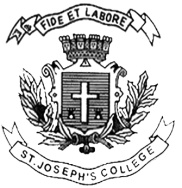 ST. JOSEPH’S COLLEGE (AUTONOMOUS), BANGALORE-27BBASF – II SEMESTERSEMESTER EXAMINATION: April 2022Examination Conducted in JULY-AUGUST 2022BA SF 2321:  Financial Reporting Time-2 hrs									Max Marks-60This paper contains _____printed pages and four partsSection A I. Answer any five of the following 			(5x2 = 10 Marks)What is comprehensive income?What is cash from operating activities?Define intangible assets.What is Depletion?Write note on deferred tax asset.What is stock warrant?What is impairment of assets?Section BII. Answer any threeof the following 			(3x5 = 15 Marks)From the following information prepare Income statement for the year 31st March 2022Differentiate between Perpetual and periodic Inventory systemWhat is stock option? Write benefits of stock option.  Explore the differences between depreciation, depletion and amortisation .Section C III. Answer any twoof the following 			(2x10 = 20 Marks)What is Fair Value? Enumerate the steps involved in Fair Value measurement.Infra Ltd has furnished following information. Opening inventory $10,000 Purchases during the year $45,500 Purchase returns $1,200 Freight in $2,000 Ending inventory $7,500 Purchase discount claimed 2%. Calculate COGS and Inventory Turnover ratio and inventory holding period.What is Preference share capital? Explain various types of preference capital. Section DIII. Answer the following					(1x15=15 Marks)“Matching principle is part of the accrual accounting method”- Justify the statement. (10 marks)The Cuba Inc. bond with face value $1,000 carrying annual coupon rate of 12%. The bond will mature in 9 years. Required rate of return for such an investment is 15% annually. How much is the bond worth now?(5 marks)ParticularsAmount $Salaries 10,000PF Contribution 12,000Bonus to employee10,000Closing stock30,000Depreciation and amortization expenses10,000Purchase of stock in trade70,000Opening stock40,000Sales 8,00,000Tax during the year50,000Others income20,000Year & ratePVFPVFA9 years, 12%0.36065.3289 years, 15%0.28434.7716